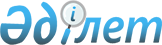 Об утверждении Правил ведения реестра запрещенных страховых (перестраховочных) организаций-нерезидентов Республики КазахстанПостановление Правления Национального Банка Республики Казахстан от 27 августа 2018 года № 200. Зарегистрировано в Министерстве юстиции Республики Казахстан 21 сентября 2018 года № 17398.
      В соответствии с Законом Республики Казахстан от 18 декабря 2000 года "О страховой деятельности" Правление Национального Банка Республики Казахстан ПОСТАНОВЛЯЕТ:
      1. Утвердить прилагаемые Правила ведения реестра запрещенных страховых (перестраховочных) организаций-нерезидентов Республики Казахстан.
      2. Департаменту регулирования небанковских финансовых организаций (Кошербаева А.М.) в установленном законодательством Республики Казахстан порядке обеспечить:
      1) совместно с Юридическим департаментом (Сарсенова Н.В.) государственную регистрацию настоящего постановления в Министерстве юстиции Республики Казахстан;
      2) в течение десяти календарных дней со дня государственной регистрации настоящего постановления его направление на казахском и русском языках в Республиканское государственное предприятие на праве хозяйственного ведения "Республиканский центр правовой информации" для официального опубликования и включения в Эталонный контрольный банк нормативных правовых актов Республики Казахстан;
      3) размещение настоящего постановления на официальном интернет-ресурсе Национального Банка Республики Казахстан после его официального опубликования;
      4) в течение десяти рабочих дней после государственной регистрации настоящего постановления представление в Юридический департамент сведений об исполнении мероприятий, предусмотренных подпунктами 2), 3) настоящего пункта и пунктом 3 настоящего постановления.
      3. Управлению по защите прав потребителей финансовых услуг и внешних коммуникаций (Терентьев А.Л.) обеспечить в течение десяти календарных дней после государственной регистрации настоящего постановления направление его копии на официальное опубликование в периодические печатные издания.
      4. Контроль за исполнением настоящего постановления возложить на заместителя Председателя Национального Банка Республики Казахстан Курманова Ж.Б.
      5. Настоящее постановление вводится в действие по истечении десяти календарных дней после дня его первого официального опубликования. Правила ведения реестра запрещенных страховых (перестраховочных) организаций-нерезидентов Республики Казахстан Глава 1. Общие положения
      1. Настоящие Правила ведения реестра запрещенных страховых (перестраховочных) организаций-нерезидентов Республики Казахстан (далее – Правила) разработаны в соответствии с Законом Республики Казахстан от 18 декабря 2000 года "О страховой деятельности" (далее – Закон) и определяют порядок ведения уполномоченным органом по регулированию, контролю и надзору финансового рынка и финансовых организаций (далее – уполномоченный орган) реестра запрещенных страховых (перестраховочных) организаций-нерезидентов Республики Казахстан (далее – реестр).
      2. Реестр содержит перечень запрещенных страховых (перестраховочных) организаций-нерезидентов Республики Казахстан (далее – перестраховщик). Глава 2. Порядок ведения реестра
      3. Реестр формируется в целях исключения возможности передачи страховыми (перестраховочными) организациями-резидентами Республики Казахстан, филиалами страховых (перестраховочных) организаций-нерезидентов Республики Казахстан страховых рисков в перестрахование перестраховщикам, включенным в реестр.
      Сноска. Пункт 3 в редакции постановления Правления Агентства РК по регулированию и развитию финансового рынка от 12.02.2021 № 28 (вводится в действие со дня его первого официального опубликования).


      4. Основания включения в реестр запрещенных перестраховщиков установлены пунктом 8 статьи 9 Закона.
      5. Реестр ведется на казахском и русском языках в электронном виде по форме согласно приложению к Правилам и размещается на официальном интернет-ресурсе уполномоченного органа.
      6. Уполномоченный орган принимает решение о включении перестраховщиков в реестр:
      1) самостоятельно;
      2) на основании письменного обращения страховой (перестраховочной) организации-резидента Республики Казахстан, филиала страховой (перестраховочной) организации-нерезидента Республики Казахстан. 
      К письменному обращению страховой (перестраховочной) организации-резидента Республики Казахстан, филиала страховой (перестраховочной) организации-нерезидента Республики Казахстан прилагаются сведения, подтверждающие наличие фактов, являющихся основаниями для включения в реестр.
      Сноска. Пункт 6 в редакции постановления Правления Агентства РК по регулированию и развитию финансового рынка от 12.02.2021 № 28 (вводится в действие со дня его первого официального опубликования).


      7. Уполномоченный орган самостоятельно исключает перестраховщика из реестра в течение 30 (тридцати) рабочих дней с даты устранения им оснований, предусмотренных подпунктом 2) части второй пункта 8 статьи 9 Закона. Реестр запрещенных страховых (перестраховочных) организаций-нерезидентов Республики Казахстан
					© 2012. РГП на ПХВ «Институт законодательства и правовой информации Республики Казахстан» Министерства юстиции Республики Казахстан
				
      Председатель Национального Банка 

Д. Акишев
Утверждены
постановлением Правления
Национального Банка
Республики Казахстан
от 27 августа 2018 года № 200Приложение
к Правилам ведения реестра
запрещенных страховых (перестраховочных)
организаций-нерезидентов
Республики Казахстан
форма
Дата включения в реестр
Наименование страховой (перестраховочной) организации-нерезидента Республики Казахстан
Местонахождение (страна) страховой (перестраховочной) организации-нерезидента Республики Казахстан
Основание включения в реестр
Примечание 1 2 3 4 5